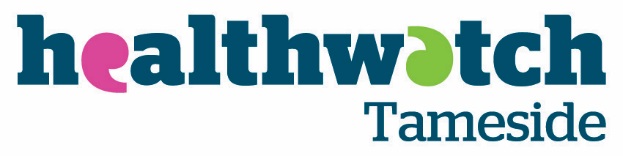 Volunteering with Healthwatch TamesideWe have a range of volunteer opportunities so that we can make sure that what we do truly involves local people.People choose to volunteer for a number of reasons. Some of the reasons for volunteering with Healthwatch Tameside include:Helping other people to benefit from your skills and experienceWanting to make a difference in your local communityGaining new skills and experienceWe are developing a range of volunteer roles in Healthwatch Tameside. These include, but are not limited to:Board Members - people who take responsibility for what Healthwatch does and who set our overall priorities.Healthwatch Champions - people who can help us to have a local presence in their communities.Community Champions – people who can talk to community groups.Lay Advisors - people who have experience of specific health and care services and who can advise us on individual projects.Enter and View Representatives - people who can help us to use one of our powers: the power to go into a service and observe the delivery of care.Representatives - people who can attend meetings on behalf of Healthwatch, using their knowledge and experience to make sure the views and experiences of local people are heard.Role descriptions for our volunteer roles can be downloaded from our publications section on our website https://www.healthwatchtameside.co.uk/volunteer-publicationsWe would like a broad range of people to volunteer to help with us.We want to make sure that our volunteers reflect the diverse communities of Tameside.If you want to get involved, why not get in touch...Ring: 	0161 667 2526Email:  info@healthwatchtameside.co.ukLetter:  Healthwatch Tameside, 95-97 Penny Meadow, Ashton-under-Lyne, OL6 6EP